IN THE JUVENILE COURT OF COMAL COUNTY TEXAS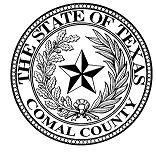 Juvenile VoucherCause No(s).______________________________________Court ________________________  State vs.______________________________________________________________________ Offense(s)/Counts______________________________________________________________________CLAIM FOR PAYMENT AND REIMBURSEMENT OF COURT APPOINTED COUNSELIn the above numbered and entitled cause(s) I, the undersigned attorney, represent to the court that the following are true and correct:l) I am in good standing with the State Bar of Texas and have met all of the qualifications required to accept appointments in the County Courts at Law system of Comal County.2) I swear and affirm that I rendered all services to the defendant in the disposition of this cause, which were reasonable and necessary.3) I have complied with all of the requirements of the Texas Fair Defense ActFinal Case Disposition:    Plea   Trial   Dismissal  Appeal   Attorney Released   	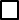 Detention Hearing (including out of court time)				$100 to $200Adjudication upon a plea of true (includes out of court time)	     		$500 to $1000Modification upon plea of true (includes out of court time) 		$500 to $750Trial				 					$400 to $750 per dayOther Services – in court time and work					$75 to $125 per hourOther Services – out of court time and work 					$50 to $80 per hourAppeal – Includes Brief and Oral Argument	      				$75 to $125 per hour $7,500 maxBoard Certified Attorney Bonus						$100Interpretation/Translation							$100Additional Fees:Contested Motion(s) Hearing						$250Competency/Sanity Disposition without Trial				$300 to $500Contested Competency/Sanity Disposition Hearing				$750 to $1,500Vouchers shall be submitted within 30 days of the conclusion of the case.I RESPECTFULLY REQUEST PAYMENT IN THE TOTAL AMOUNT OF: $	Pay to (Attorney Name): 		 Attorney Address: __________________________________________________________________________________________________________________Tax ID: __________________________________________________________Bar No. Phone No.Attorney signature as verification of claim accuracy: ___________________________ Date:________________       Judge Presiding                                                                                      Date